		LŠTA teisinė apžvalga, 2022-11-09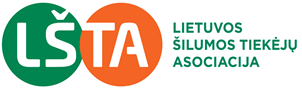 Lietuvos vyriausiojo administracinio teismo nutarties apžvalga dėl kilusio ginčo tarp UAB „Mažeikių šilumos tinklai“ ir Aplinkos apsaugos departamento Lietuvos šilumos tiekėjų asociacija (toliau – Asociacija) atkreipia dėmesį į Lietuvos vyriausiojo administracinio teismo š. m. spalio 19 d. sprendimą (eA-736-815/2022), kuriame nagrinėtas ginčas tarp UAB „Mažeikių šilumos tinklai“ (toliau – įmonė) ir Aplinkos apsaugos departamento prie Lietuvos Respublikos aplinkos ministerijos dėl mokesčio apskaičiavimo metodikos už išgaunamą gėlą vandenį taikymo ir neteisingo teisės aktų aiškinimo, dėl ko Aplinkos apsaugos departamentas įmonei neteisėtai  priskaičiavo beveik 40 tūkst. eurų mokesčių.Bylos esmė: Įmonė įrodinėjo, kad dar 2014 m. birželio 19 d. Seimas priėmė Žemės gelmių įstatymą (toliau – ŽGĮ) ir 12 ir 13 straipsnių pakeitimo įstatymą, kurio 12 straipsnio 1 dalyje, be kita ko, naujai nustatė, jog Lietuvos Respublikos žemės gelmių išteklius ir ertmes, išskyrus žemės gelmių šiluminę energiją, tradicinius ir išsklaidytuosius angliavandenilius, gali naudoti juridiniai asmenys, gavę Lietuvos geologijos tarnybos išduotą leidimą ir sudarę su ja išteklių ir ertmių naudojimo sutartį. ŽGĮ 3 straipsnio 4 dalyje buvo nustatyta, kad iki šio įstatymo įsigaliojimo (2014 m. liepos 1 d.) išduoti leidimai naudoti geriamąjį gėlą požeminį vandenį galioja neterminuotai, jeigu nesikeičia geriamojo gėlo požeminio vandens naudojimo sąlygos. 2019 m. spalio 15 d. Seimas priėmė naujos redakcijos ŽGĮ, įsigaliojančią nuo 2020 m. liepos 1 d. Šiuo konkrečiu atveju, UAB „Mažeikių šilumos tinklai“ turėjo du gręžinius ir techninius jų pasus, kurie leidžia įmonei ir toliau vykdyti veiklą be papildomų reikalavimų laikymosi, kadangi gręžiniai registruoti dar iki 2014 m.Apibendrinus galima teigti, kad šilumos tiekimo įmonės, turinčios gręžinius ir iki 2014 m. liepos 1 d.  išduotus jų techninius pasus, bet neturinčios Lietuvos geologijos tarnybos (nuo 2014 m. liepos 1 d.) išduotų leidimų pagal ŽGĮ naujai numatytus reikalavimus, neprivalo papildomai įsigyti naujo leidimo, kadangi iki 2014 m. liepos 1 d. išduotas gręžinio pasas (registracija, dokumentacija) tampa neterminuotu leidimu eksploatuoti turimus gėlo vandens gręžinius,  jeigu nesikeičia geriamojo gėlo ir gamybinio požeminio vandens naudojimo sąlygos. Teismas šioje byloje tenkino įmonės prašymą pilna apimtimi ir panaikino Aplinkos apsaugos departamento prie Lietuvos Respublikos aplinkos ministerijos sprendimą, kuriuo buvo priskaičiuotas 39 392 eurų mokestis, kaip niekuo nepagrįstas. Pilna bylos medžiaga čia: Teisės aktų pažeidimai | Aplinkos apsaugos departamentas prie Aplinkos ministerijos (lrv.lt) TeisininkasEgidijus Šimoliūnas